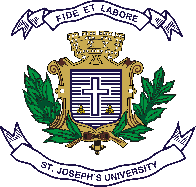 ST JOSEPH’S UNIVERSITY, BENGALURU -27M.S.W– IV SEMESTER SEMESTER EXAMINATION: APRIL 2024(Examination conducted in May /June 2024)SWDS 0621: PSYCHIATRIC SOCIAL WORK(For current batch students only)Time: 2 Hours									Max Marks: 50 This paper contains TWO printed pages and THREE partsPART - AAnswer any FIVE of the following			  	              	   5X2=10Expand mhGAP. What are surveillance centres? What is Gestalt therapy? Explain Catastrophizing in CBT. What is ERP? What is Neuro Linguistic Programming (NLP)?Mention any five components of CBR matrix. PART - BAnswer any FOUR of the following				  	        4	X5=20Write a note on Partial Hospitalisation. Explain the crisis intervention model using one example from clinical setting. Supportive psychotherapy has been called the Cinderella of psychotherapies - Why?Write a short note on Transactional Analysis . Bronfenbrenner's ecological theory on human development is one of the most influential and widely cited theories in the fields of human development and educational psychology – Explain PART - CAnswer any TWO of the following			  	 	  	  2X10=20 ‘Throughout our lives, multiple individual, social and structural determinants may combine to protect or undermine our mental health and shift our position on the mental health continuum’ -Elaborate the determinants of mental health.  Write an essay on welfare measures for persons with psychiatric disability. “While the spirit of the National Mental Health Programme (NMHP) was initiated with bold and well-meaning objectives, numerous problems continue to thwart the implementation of its objective”- Discuss. 